СОВЕТ  ДЕПУТАТОВ ДОБРИНСКОГО МУНИЦИПАЛЬНОГО РАЙОНАЛипецкой области16-я сессия VI-го созываРЕШЕНИЕ09.01.2017г.                                    п.Добринка	                                     №130-рсО плане работы Совета депутатовДобринского муниципального района на 2017 годРассмотрев проект плана работы Совета депутатов Добринского муниципального района на 2017 год,  подготовленный на основе предложений постоянных комиссий Совета депутатов Добринского муниципального района, руководствуясь   Положением «О муниципальных правовых актах Добринского муниципального района», Совет депутатов Добринского муниципального районаРЕШИЛ:1.Утвердить план работы Совета депутатов Добринского муниципального района на 2017 год (прилагается).2.Настоящее решение вступает в силу со дня его принятия.Председатель Совета депутатовДобринского муниципального района                                      М.Б.Денисов                                                                                   Утвержден    							       решением Совета депутатовДобринского муниципального района							            от 09.01.2017г. №130-рсПЛАНработы Совета депутатов Добринского муниципального районана 2017 годРАБОТА ПОСТОЯННЫХ  КОМИССИЙСОВЕТА  ДЕПУТАТОВ1.Заседания постоянных комиссий Совета депутатов проводятся по плану работы постоянных комиссий и подготовки вопросов для рассмотрения на сессии.ОРГАНИЗАЦИОНННЫЕ  МЕРОПРИЯТИЯ1.Осуществлять контроль за ходом исполнения     принимаемых решений Советом депутатов района.     - в течение  года2.Оказывать содействие постоянным комиссиям    в организации и проведении заседаний постоянных   комиссий, в подготовке вопросов, выносимых на   рассмотрение  сессий.                                                        -в течение  годаПрием граждан и работа депутатов в своих избирательных округах1.В соответствии с графиком приема граждан           организовать прием граждан председателем    Совета депутатов муниципального района,    заместителем председателя, депутатами Совета    депутатов района. Обеспечить регулярное    опубликование графика приема граждан в газете    «Добринские вести».                                                             -в течение  года2.Регулярно  проводить встречи с избирателями    по месту жительства,  принимать участие в   различных мероприятиях, проводимых на    предприятиях, в организациях    и учреждениях избирательных округов.    Регулярно информировать избирателей о    выполнении их предложений, заявлений, просьб    и жалоб.              		      			          	-в течение  года3.Оказывать постоянную помощь депутатам              в решении возникающих проблем. При    необходимости активнее инициировать    их рассмотрение в Совете депутатов    муниципального района, администрации    муниципального района, органах местного    самоуправления через депутатские запросы,    депутатские обращения и другие формы    депутатской деятельности.                                         - в течение  годаМероприятия по взаимодействию с Советами депутатов сельских поселений1.Семинар-совещание с председателями   Советов депутатов сельских поселений   по вопросам совершенствования практики    работы, применения законодательства РФ и    Липецкой области, обмену опытом работы.      - один раз в полугодие2.Оказание методической помощи по    внесению изменений в нормативно-  правовые акты представительных органов   сельских поселений.                                               - в течение года3.Участие в работе сессий, публичных    слушаний и других мероприятий,    проводимых Советами депутатов    сельских поселений.                                               -в течение годаМероприятия по взаимодействию с избирательными комиссиями  всех  уровней1.Оказывать методическую, консультативную и    практическую помощь избирательным комиссиям    в подготовке и проведении выборов всех уровней.        –в течение годаИнформационное  обеспечение деятельности Совета депутатов1.Организация интервью, отчетов о депутатской        деятельности в средствах массовой информации.             - в течение года2.Подготовка материалов для специального                выпуска  районной газеты «Добринские вести».                 -в течение годаВзаимодействие с местными отделениями политических партий, общественными объединениями, Молодежным парламентом, средствами массовой информации1.Участие представителей местных отделений             политических партий, общественных    объединений, Молодежного парламента, средств    массовой информации в работе сессий,    заседаниях постоянных комиссий, публичных    слушаниях и других мероприятиях, проводимых    Советом депутатов муниципального района.                    -в течение  года2.Проведение общественной экспертизы отдельных      нормативно-правовых актов.                                               -в течение  года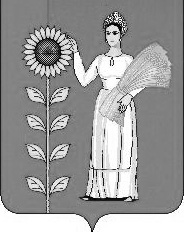 № п/п№ п/пНаименование   вопросаНаименование   вопросаКто вносит и готовитОтветственныйОтветственныйI   кварталI   кварталI   кварталI   кварталI   кварталI   кварталI   квартал11.Информация главы Добринского муниципального района об итогах работы администрации Добринского  муниципального района за 2016год.Информация главы Добринского муниципального района об итогах работы администрации Добринского  муниципального района за 2016год.Информация главы Добринского муниципального района об итогах работы администрации Добринского  муниципального района за 2016год.Глава муниципального районаОрганизационный отдел Совета депутатов муниципального  района, постоянные комиссииОрганизационный отдел Совета депутатов муниципального  района, постоянные комиссии22.Информация председателя Совета депутатов Добринского муниципального района об итогах работы за 2016 год.Информация председателя Совета депутатов Добринского муниципального района об итогах работы за 2016 год.Информация председателя Совета депутатов Добринского муниципального района об итогах работы за 2016 год.Председатель Совета депутатов муниципального  районаОрганизационный отдел Совета депутатов муниципального  района, постоянные комиссииОрганизационный отдел Совета депутатов муниципального  района, постоянные комиссии33.Об итогах выполнения за 2016 год  Программы социально-экономического развития Добринского муниципального района на 2013 –2017 годы.Об итогах выполнения за 2016 год  Программы социально-экономического развития Добринского муниципального района на 2013 –2017 годы.Об итогах выполнения за 2016 год  Программы социально-экономического развития Добринского муниципального района на 2013 –2017 годы.Администрация муниципального  районаПостоянная комиссия по экономике, бюджету,  муниципальной собственности и социальным вопросамПостоянная комиссия по экономике, бюджету,  муниципальной собственности и социальным вопросам44.Информация прокуратуры района о состоянии законности на территории Добринского муниципального района Липецкой области за 2016 год. Информация прокуратуры района о состоянии законности на территории Добринского муниципального района Липецкой области за 2016 год. Информация прокуратуры района о состоянии законности на территории Добринского муниципального района Липецкой области за 2016 год. Постоянная комиссия по правовым вопросам, местному                        самоуправлению и  работе с депутатами  Постоянная комиссия по правовым вопросам, местному                        самоуправлению и  работе с депутатами  55.Отчет о работе Контрольно-счетной комиссии Добринского муниципального  района за 2016 год.Отчет о работе Контрольно-счетной комиссии Добринского муниципального  района за 2016 год.Отчет о работе Контрольно-счетной комиссии Добринского муниципального  района за 2016 год.Контрольно-счетная комиссия Добринского муниципального районаПостоянная комиссия по экономике, бюджету,  муниципальной собственности и социальным вопросамПостоянная комиссия по экономике, бюджету,  муниципальной собственности и социальным вопросам66.О плане работы Контрольно-счетной комиссии Добринского муниципального района на 2017 год.О плане работы Контрольно-счетной комиссии Добринского муниципального района на 2017 год.О плане работы Контрольно-счетной комиссии Добринского муниципального района на 2017 год.Контрольно-счетная комиссия Добринского муниципального районаПостоянная комиссия по экономике, бюджету,  муниципальной собственности и социальным вопросамПостоянная комиссия по экономике, бюджету,  муниципальной собственности и социальным вопросам77.О внесении изменений в  районный бюджет на 2017 год и на плановый период 2018 и 2019 годов.  О внесении изменений в  районный бюджет на 2017 год и на плановый период 2018 и 2019 годов.  О внесении изменений в  районный бюджет на 2017 год и на плановый период 2018 и 2019 годов.  Администрация муниципального района, Управление финансовПостоянная комиссия по экономике, бюджету,  муниципальной собственности и социальным вопросамПостоянная комиссия по экономике, бюджету,  муниципальной собственности и социальным вопросам88.О состоянии преступности на территории района и работе ОМВД России по Добринскому  району по предупреждению  пресечению и раскрытию преступлений и правонарушений за 2016 год.О состоянии преступности на территории района и работе ОМВД России по Добринскому  району по предупреждению  пресечению и раскрытию преступлений и правонарушений за 2016 год.О состоянии преступности на территории района и работе ОМВД России по Добринскому  району по предупреждению  пресечению и раскрытию преступлений и правонарушений за 2016 год.ОМВД России в Липецкой области по Добринскому районуПостоянная комиссия по правовым вопросам, местному                        самоуправлению и  работе с депутатами  Постоянная комиссия по правовым вопросам, местному                        самоуправлению и  работе с депутатами  99.О выполнении прогнозного плана (программы) приватизации муниципаль-ного имущества Добринского района за 2016 год. О выполнении прогнозного плана (программы) приватизации муниципаль-ного имущества Добринского района за 2016 год. О выполнении прогнозного плана (программы) приватизации муниципаль-ного имущества Добринского района за 2016 год. Администрация муниципального района, отдел имущественных и земельных отношенийПостоянная комиссия по экономике, бюджету,  муниципальной собственности и социальным вопросамПостоянная комиссия по экономике, бюджету,  муниципальной собственности и социальным вопросам110.О внесении изменений в Устав Добринского муниципального района Липецкой областиО внесении изменений в Устав Добринского муниципального района Липецкой областиО внесении изменений в Устав Добринского муниципального района Липецкой областиАдминистрация муниципального района, отдел организационно-правовой и кадровой        работы администрации Добринского муниципального                                  районаПостоянная комиссия по правовым вопросам, местному                        самоуправлению и  работе с депутатами  Постоянная комиссия по правовым вопросам, местному                        самоуправлению и  работе с депутатами  111.О награждении знаком отличия «За заслуги перед Добринским районом».О награждении знаком отличия «За заслуги перед Добринским районом».Администрация муниципального  района Администрация муниципального  района Постоянные комиссииПостоянные комиссии112.О назначении публичных слушаний по отчету об исполнении районного бюджета за 2016 год.О назначении публичных слушаний по отчету об исполнении районного бюджета за 2016 год.Организационный отдел Совета депутатов муниципального  района, постоянная комиссия по экономике, бюджету,  муниципальной собственности и социальным вопросамОрганизационный отдел Совета депутатов муниципального  района, постоянная комиссия по экономике, бюджету,  муниципальной собственности и социальным вопросам113.О внесении изменений в нормативные правовые акты Совета депутатов Добринского муниципального района в связи с изменениями в действующие законодательства.О внесении изменений в нормативные правовые акты Совета депутатов Добринского муниципального района в связи с изменениями в действующие законодательства.Администрация муниципального  района, Совет депутатов муниципального районаАдминистрация муниципального  района, Совет депутатов муниципального районаОрганизационный отдел Совета депутатов муниципального  района, постоянные комиссииОрганизационный отдел Совета депутатов муниципального  района, постоянные комиссииII кварталII кварталII кварталII кварталII кварталII кварталII квартал11.О внесении изменений в   районный бюджет на 2017 год и на плановый период 2018 и 2019 годов.  О внесении изменений в   районный бюджет на 2017 год и на плановый период 2018 и 2019 годов.  О внесении изменений в   районный бюджет на 2017 год и на плановый период 2018 и 2019 годов.  Администрация муниципального  района, Управление финансовПостоянная комиссия по экономике, бюджету,  муниципальной собственности и социальным вопросамПостоянная комиссия по экономике, бюджету,  муниципальной собственности и социальным вопросам22.Об исполнении районного бюджета за 2016 год.Об исполнении районного бюджета за 2016 год.Об исполнении районного бюджета за 2016 год.Администрация муниципального  района, Управление финансов, контрольно-счетная комиссия районаПостоянные комиссии,Постоянные комиссии,33.О мерах по улучшению обеспечения населения услугами по организации досуга учреждениями культуры.О мерах по улучшению обеспечения населения услугами по организации досуга учреждениями культуры.О мерах по улучшению обеспечения населения услугами по организации досуга учреждениями культуры.Администрация муниципального района,Отдел культуры администрации районаПостоянная комиссия по правовым вопросам, местному                        самоуправлению и  работе с депутатами  Постоянная комиссия по правовым вопросам, местному                        самоуправлению и  работе с депутатами  44.О присвоении почетного звания «Почетный гражданин Добринского района».О присвоении почетного звания «Почетный гражданин Добринского района».О присвоении почетного звания «Почетный гражданин Добринского района».Администрация муниципального  районаОрганизационный отдел Совета депутатов Добринского муниципального районаОрганизационный отдел Совета депутатов Добринского муниципального района55. О награждении знаком отличия «За заслуги перед Добринским районом». О награждении знаком отличия «За заслуги перед Добринским районом».Администрация муниципального  района,Совет депутатов Добринского муниципального районаАдминистрация муниципального  района,Совет депутатов Добринского муниципального районаПостоянные комиссииПостоянные комиссии66.О внесении изменений в нормативные правовые акты Совета депутатов Добринского муниципального района в связи с изменениями в действующие законодательства.О внесении изменений в нормативные правовые акты Совета депутатов Добринского муниципального района в связи с изменениями в действующие законодательства.Администрация муниципального  района, Совет депутатов муниципального районаАдминистрация муниципального  района, Совет депутатов муниципального районаОрганизационный отдел Совета депутатов муниципального  района, постоянные комиссииОрганизационный отдел Совета депутатов муниципального  района, постоянные комиссииIII  кварталIII  кварталIII  кварталIII  кварталIII  кварталIII  кварталIII  квартал11.О внесении изменений в   районный бюджет на 2017 год и на плановый период 2018 и 2019 годов.  О внесении изменений в   районный бюджет на 2017 год и на плановый период 2018 и 2019 годов.  О внесении изменений в   районный бюджет на 2017 год и на плановый период 2018 и 2019 годов.  Администрация муниципального района,Управление финансовПостоянная комиссия по экономике, бюджету, муниципальной собственности и социальным вопросамПостоянная комиссия по экономике, бюджету, муниципальной собственности и социальным вопросам22.О социально-экономическом развитии Добринского муниципального района за первое полугодие 2017 года.О социально-экономическом развитии Добринского муниципального района за первое полугодие 2017 года.О социально-экономическом развитии Добринского муниципального района за первое полугодие 2017 года.Администрация муниципального районаПостоянная комиссия по экономике, бюджету, муниципальной собственности и социальным вопросамПостоянная комиссия по экономике, бюджету, муниципальной собственности и социальным вопросам23.44.О награждении знаком отличия «За заслуги перед Добринским районом».О награждении знаком отличия «За заслуги перед Добринским районом».О награждении знаком отличия «За заслуги перед Добринским районом».Администрация муниципального района,Совет депутатов Добринского муниципального районаПостоянные комиссииПостоянные комиссии55.О внесении изменений в нормативные правовые акты Совета депутатов Добринского муниципального района в связи с изменениями в действующие законодательства.О внесении изменений в нормативные правовые акты Совета депутатов Добринского муниципального района в связи с изменениями в действующие законодательства.О внесении изменений в нормативные правовые акты Совета депутатов Добринского муниципального района в связи с изменениями в действующие законодательства.Администрация муниципального  района, Совет депутатов муниципального районаОрганизационный отдел Совета депутатов муниципального  района, постоянные комиссииОрганизационный отдел Совета депутатов муниципального  района, постоянные комиссииIV  кварталIV  кварталIV  кварталIV  кварталIV  кварталIV  кварталIV  квартал11.11.О внесении изменений в   районный бюджет на 2017 год и на плановый период 2018 и 2019 годов.  О внесении изменений в   районный бюджет на 2017 год и на плановый период 2018 и 2019 годов.  Администрация муниципального района, управление финансовПостоянная комиссия по экономике, бюджету и муниципальной собственностиПостоянная комиссия по экономике, бюджету и муниципальной собственности22.22.О районном бюджете на 2018 год и на плановый период 2019 и 2020 годов.  О районном бюджете на 2018 год и на плановый период 2019 и 2020 годов.  Администрация муниципального района, управление финансовПостоянная комиссия по экономике, бюджету и муниципальной собственностиПостоянная комиссия по экономике, бюджету и муниципальной собственности33.33.О социально-экономическом развитии Добринского муниципального района за 9 месяцев  2017 года.О социально-экономическом развитии Добринского муниципального района за 9 месяцев  2017 года.Администрация муниципального района, управление финансовПостоянная комиссия по экономике, бюджету и муниципальной собственностиПостоянная комиссия по экономике, бюджету и муниципальной собственности44.44.Об исполнении полномочий по организации деятельности административной комиссии Добринского муниципального района.Об исполнении полномочий по организации деятельности административной комиссии Добринского муниципального района.Администрация муниципального района Постоянная комиссия по правовым вопросам, местному                        самоуправлению и  работе с депутатами  Постоянная комиссия по правовым вопросам, местному                        самоуправлению и  работе с депутатами  55.55.О практике работы представительного  органа сельского поселения (по списку) по вопросу организации выполнения Федерального закона № 131-ФЗ от 06.10.2003г. «Об общих принципах организации местного самоуправления»  (по обмену опытом).Организационный отдел Совета депутатов Добринского муниципального района, постоянные комиссииОрганизационный отдел Совета депутатов Добринского муниципального района, постоянные комиссииОрганизационный отдел Совета депутатов Добринского муниципального района, постоянные комиссииОрганизационный отдел Совета депутатов Добринского муниципального района, постоянные комиссии66.66.О плане работы Совета депутатов Добринского муниципального района на 2018 год.О плане работы Совета депутатов Добринского муниципального района на 2018 год.Организационный отдел Совета депутатов Добринского муниципального  районаПостоянные комиссииПостоянные комиссии77.77. О награждении знаком отличия «За заслуги перед Добринским районом».Администрация района,Совет депутатов Добринского муниципального районаАдминистрация района,Совет депутатов Добринского муниципального районаОрганизационный отдел Совета депутатов Добринского муниципального района, постоянные комиссииОрганизационный отдел Совета депутатов Добринского муниципального района, постоянные комиссии88.88.О внесении изменений в нормативные правовые акты Совета депутатов Добринского муниципального района в связи с изменениями в действующие законодательства.Администрация муниципального  района, Совет депутатов муниципального районаАдминистрация муниципального  района, Совет депутатов муниципального районаОрганизационный отдел Совета депутатов муниципального  района, постоянные комиссииОрганизационный отдел Совета депутатов муниципального  района, постоянные комиссииОсуществление контрольных функций Совета депутатовДобринского муниципального района1.Изучить практику работы представительного  органа одного из сельских поселений по вопросу организации выполнения Федерального закона № 131-ФЗ от 06.10.2003г. «Об общих принципах организации местного самоуправления» и внести на рассмотрение Совета депутатов Добринского муниципального района по обмену опытом– в течение года.Ответственные: -постоянная комиссия по правовым вопросам, местному самоуправлению и  работе с депутатами;-организационный отдел Совета депутатов Добринского муниципального района.Проведение семинаров – совещаний, депутатских и публичных слушанийи иных мероприятий1.Публичные слушания по проекту изменений в Устав Добринского муниципального района –первый квартал.Ответственные:организационный отдел Совета депутатов Добринского                             муниципального района и постоянная  комиссия по правовым                           вопросам, местному самоуправлению и  работе с депутатами   1.Публичные слушания по отчету об исполнении районного бюджета за 2016 год –первое полугодие.Ответственные:организационный отдел Совета депутатов Добринского                             муниципального района и постоянная  комиссия по экономике,                             бюджету,  муниципальной собственности  и социальным                            вопросам.2.Публичные слушания по проекту о районном бюджете на 2017 год и на плановый период 2018 и 2019 годов  –четвертый квартал.Ответственные:организационный отдел Совета депутатов Добринского           муниципального района и постоянная  комиссия по экономике,           бюджету, муниципальной собственности  и социальным вопросам.Осуществление контрольных функций Совета депутатовДобринского муниципального района1.Изучить практику работы представительного  органа одного из сельских поселений по вопросу организации выполнения Федерального закона № 131-ФЗ от 06.10.2003г. «Об общих принципах организации местного самоуправления» и внести на рассмотрение Совета депутатов Добринского муниципального района по обмену опытом– в течение года.Ответственные: -постоянная комиссия по правовым вопросам, местному самоуправлению и  работе с депутатами;-организационный отдел Совета депутатов Добринского муниципального района.Проведение семинаров – совещаний, депутатских и публичных слушанийи иных мероприятий1.Публичные слушания по проекту изменений в Устав Добринского муниципального района –первый квартал.Ответственные:организационный отдел Совета депутатов Добринского                             муниципального района и постоянная  комиссия по правовым                           вопросам, местному самоуправлению и  работе с депутатами   1.Публичные слушания по отчету об исполнении районного бюджета за 2016 год –первое полугодие.Ответственные:организационный отдел Совета депутатов Добринского                             муниципального района и постоянная  комиссия по экономике,                             бюджету,  муниципальной собственности  и социальным                            вопросам.2.Публичные слушания по проекту о районном бюджете на 2017 год и на плановый период 2018 и 2019 годов  –четвертый квартал.Ответственные:организационный отдел Совета депутатов Добринского           муниципального района и постоянная  комиссия по экономике,           бюджету, муниципальной собственности  и социальным вопросам.Осуществление контрольных функций Совета депутатовДобринского муниципального района1.Изучить практику работы представительного  органа одного из сельских поселений по вопросу организации выполнения Федерального закона № 131-ФЗ от 06.10.2003г. «Об общих принципах организации местного самоуправления» и внести на рассмотрение Совета депутатов Добринского муниципального района по обмену опытом– в течение года.Ответственные: -постоянная комиссия по правовым вопросам, местному самоуправлению и  работе с депутатами;-организационный отдел Совета депутатов Добринского муниципального района.Проведение семинаров – совещаний, депутатских и публичных слушанийи иных мероприятий1.Публичные слушания по проекту изменений в Устав Добринского муниципального района –первый квартал.Ответственные:организационный отдел Совета депутатов Добринского                             муниципального района и постоянная  комиссия по правовым                           вопросам, местному самоуправлению и  работе с депутатами   1.Публичные слушания по отчету об исполнении районного бюджета за 2016 год –первое полугодие.Ответственные:организационный отдел Совета депутатов Добринского                             муниципального района и постоянная  комиссия по экономике,                             бюджету,  муниципальной собственности  и социальным                            вопросам.2.Публичные слушания по проекту о районном бюджете на 2017 год и на плановый период 2018 и 2019 годов  –четвертый квартал.Ответственные:организационный отдел Совета депутатов Добринского           муниципального района и постоянная  комиссия по экономике,           бюджету, муниципальной собственности  и социальным вопросам.Осуществление контрольных функций Совета депутатовДобринского муниципального района1.Изучить практику работы представительного  органа одного из сельских поселений по вопросу организации выполнения Федерального закона № 131-ФЗ от 06.10.2003г. «Об общих принципах организации местного самоуправления» и внести на рассмотрение Совета депутатов Добринского муниципального района по обмену опытом– в течение года.Ответственные: -постоянная комиссия по правовым вопросам, местному самоуправлению и  работе с депутатами;-организационный отдел Совета депутатов Добринского муниципального района.Проведение семинаров – совещаний, депутатских и публичных слушанийи иных мероприятий1.Публичные слушания по проекту изменений в Устав Добринского муниципального района –первый квартал.Ответственные:организационный отдел Совета депутатов Добринского                             муниципального района и постоянная  комиссия по правовым                           вопросам, местному самоуправлению и  работе с депутатами   1.Публичные слушания по отчету об исполнении районного бюджета за 2016 год –первое полугодие.Ответственные:организационный отдел Совета депутатов Добринского                             муниципального района и постоянная  комиссия по экономике,                             бюджету,  муниципальной собственности  и социальным                            вопросам.2.Публичные слушания по проекту о районном бюджете на 2017 год и на плановый период 2018 и 2019 годов  –четвертый квартал.Ответственные:организационный отдел Совета депутатов Добринского           муниципального района и постоянная  комиссия по экономике,           бюджету, муниципальной собственности  и социальным вопросам.Осуществление контрольных функций Совета депутатовДобринского муниципального района1.Изучить практику работы представительного  органа одного из сельских поселений по вопросу организации выполнения Федерального закона № 131-ФЗ от 06.10.2003г. «Об общих принципах организации местного самоуправления» и внести на рассмотрение Совета депутатов Добринского муниципального района по обмену опытом– в течение года.Ответственные: -постоянная комиссия по правовым вопросам, местному самоуправлению и  работе с депутатами;-организационный отдел Совета депутатов Добринского муниципального района.Проведение семинаров – совещаний, депутатских и публичных слушанийи иных мероприятий1.Публичные слушания по проекту изменений в Устав Добринского муниципального района –первый квартал.Ответственные:организационный отдел Совета депутатов Добринского                             муниципального района и постоянная  комиссия по правовым                           вопросам, местному самоуправлению и  работе с депутатами   1.Публичные слушания по отчету об исполнении районного бюджета за 2016 год –первое полугодие.Ответственные:организационный отдел Совета депутатов Добринского                             муниципального района и постоянная  комиссия по экономике,                             бюджету,  муниципальной собственности  и социальным                            вопросам.2.Публичные слушания по проекту о районном бюджете на 2017 год и на плановый период 2018 и 2019 годов  –четвертый квартал.Ответственные:организационный отдел Совета депутатов Добринского           муниципального района и постоянная  комиссия по экономике,           бюджету, муниципальной собственности  и социальным вопросам.